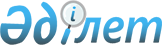 О подготовке и проведении официального визита Президента Украины В. Ющенко в Республику КазахстанРаспоряжение Премьер-Министра Республики Казахстан от 6 марта 2008 года N 57-р



      В целях укрепления двустороннего сотрудничества между Республикой Казахстан и Украиной, обеспечения протокольно-организационных мероприятий по подготовке и проведению официального визита Президента В. Ющенко в Республику Казахстан 5-6 марта 2008 года (далее - визит):






      1. Министерству иностранных дел Республики Казахстан обеспечить протокольно-организационные мероприятия по подготовке и проведению визита.






      2. Управлению делами Президента Республики Казахстан (по согласованию):



      принять организационные меры по обслуживанию членов делегации Украины по формату "1+10" согласно приложению;



      обеспечить финансирование расходов на проведение визита за счет средств, предусмотренных в республиканском бюджете на 2008 год по программам 001 "Обеспечение деятельности Главы государства, Премьер-Министра и других должностных лиц государственных органов" и 003 "Санитарно-эпидемиологическое благополучие населения на республиканском уровне".






      3. Службе охраны Президента Республики Казахстан (по согласованию), Комитету национальной безопасности Республики Казахстан (по согласованию), Министерству внутренних дел Республики Казахстан обеспечить безопасность членов делегации Украины в аэропорту города Астаны, местах проживания и посещения, сопровождение по маршрутам следования, а также охрану специального самолета.






      4. Министерству транспорта и коммуникаций Республики Казахстан в установленном порядке обеспечить:



      совместно с Министерством обороны Республики Казахстан пролет специального самолета Президента Украины В. Ющенко над территорией Республики Казахстан, посадку и вылет в аэропорту города Астаны;



      техническое обслуживание, стоянку и заправку специального самолета в аэропорту города Астаны.






      5. Министерству культуры и информации Республики Казахстан обеспечить освещение визита в средствах массовой информации, а также организовать концертную программу во время официального приема от имени Президента Республики Казахстан.






      6. Акиму города Астаны обеспечить выполнение организационных мероприятий по встрече и проводам делегации Украины в аэропорту города Астаны, сопровождение в местах посещения, а также организацию культурной программы.






      7. Республиканской гвардии Республики Казахстан (по согласованию) принять участие во встрече/проводах украинской делегации в аэропорту города Астаны.






      8. Контроль за реализацией настоящего распоряжения возложить на Министерство иностранных дел Республики Казахстан.

      

Премьер-Министр


Приложение          



к распоряжению Премьер-Министра 



Республики Казахстан      



от 6 марта 2008 года N 57-р 




Организационные меры по обслуживанию членов делегации Украины





      1. Размещение, питание и транспортное обслуживание членов украинской делегации по формату "1+10" в городе Астане в гостинице "Риксос - Президент Астана".






      2. Размещение сотрудников Службы охраны Президента Республики Казахстан в городе Астане в гостинице "Риксос - Президент Астана".






      3. Изготовление печатной продукции (бейджи, программки визита, спецпропуска на автомобили, кувертные карты, пригласительные на прием).






      4. Приобретение подарка и сувениров для главы и членов делегации Украины.






      5. Организация чайного стола в аэропорту города Астаны при встрече и проводах украинской делегации.






      6. Цветочное оформление в местах проведения мероприятий.






      7. Организация официального приема от имени Президента Республики Казахстан Н. Назарбаева в честь Президента Украины В. Ющенко в городе Астане.






      8. Медицинское обслуживание членов делегации и сопровождающих лиц.

					© 2012. РГП на ПХВ «Институт законодательства и правовой информации Республики Казахстан» Министерства юстиции Республики Казахстан
				